must be filled in typing wayAPPLICATION FORM Period of study (Please tick ٧) 								Academic year (September 1st – June 30th) Fall Semester (September 1st – January 31st)  Spring Semester (February 7th – June 30th) Other period_______________________________________Home University or current employerAddress of Home UniversityContact phone no. of Home University Level of Russian Language (Please tick٧) A1	A2            B1              B2           C1             C2Accommodation details:MGIMO residence					Other arrangements Signature					Date The following documents are to be attached with this application form:Passport copy (first page)Letter of nomination from Home UniversityTranscript of records Motivation letterThe following documents are to be submitted before or immediately after arrival:Copy of your health insurance which covers your possible medical treatment while you are in RussiaMedical certificate with HIV, RW (antibody test for syphilis) and hepatitis tests.List of vaccinationsСertificate of healthMoscow State Institute of International Relations (MGIMO University)INTERNATIONAL OFFICEMoscow State Institute of International Relations (MGIMO University)INTERNATIONAL OFFICE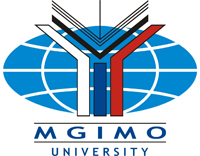 ФамилияSurnameИмяGiven name(s)Дата рожденияDate of birthМесто рождения (страна, город)Place of birth (country, city)Домашний адрес на родине Home address in native countryКонтактный телефон на родине Contact phone no. in native country (with area code)  E-mailInformation about your close relatives:Information about your close relatives:Information about your close relatives:Information about your close relatives:Relation degreeFull name and citizenship Occupation, phone number of employer Cell phone number, e-mail